上饶职业技术学院诊改工作应知应会1.什么是“诊改”？高职院校内部质量保证体系诊断与改进工作简称“诊改”。诊改工作是建立常态化自主保证人才培养质量机制，是指学校根据自身办学理念、办学定位、人才培养目标，聚焦专业设置与条件、教师队伍与建设、课程体系与改革、课堂教学与实践、学校管理与制度、校企合作与创新、质量监控与成效等人才培养工作要素，查找不足与完善提高的工作过程。（教职成厅｛2015｝2号）“诊改”的依据是什么？     国家下发的诊改文件：《教育部办公厅关于建立职业院校教学工作诊断与改进制度的通知》（教职成厅｛2015｝2号）；《关于印发〈高等职业院校内部质量保证体系诊断与改进指导方案〉（试行）启动相关工作的通知》（教职成司函｛2015｝168号）；《关于全面推进职业院校教学工作诊断与改进制度建设的通知》（教职成司函｛2017｝56号）；《关于印发〈高等职业院校内部质量保证体系诊断与改进复核工作指引〉的通知》（职教诊改｛2018｝25号）。注：相关诊改文件可在学院官网“质量监控”专栏中查看。“诊改”的目标是什么？通过持续规范的自我约束、自我批评、自我改进、自我发展，建立并运行全要素网络化的内部质量保证体系，不断提升办学活力和人才培养质量。实现自我诊改是关键。4.“诊改”的工作方针是什么？需求导向、自我保证、多元诊断、重在改进。5.“诊改”的主要任务是什么？构建高职院校内部质量保证体系、提升教育教学管理信息化水平、建立现代质量文化、推进高职院校特色发展。高职院校诊改的任务是什么？基于建立高职院校人才培养工作状态数据（即数据平台）、学校自主诊改、省级教育行政部门根据需要抽样复核的工作机制，促进高职院校在建立教学工作诊断与改进制度的基础上，构建网络化、全覆盖、具有较强预警功能和激励作用的内部质量保证体系，实现教学管理水平和人才培养质量的持续提升。（教职成司函｛2015｝168号）“诊改”的重大意义是什么？建立职业院校教学工作诊断与改进制度，引导和支持学校全面开展教学诊断与改进工作，切实发挥学校的教育质量保证主体作用，不断完善内部质量保证制度体系和运行机制，是持续提高技术技能人才培养质量的重要举措和制度安排，也是教育行政部门加强事中事后监管、履行管理职责的重要形式，对加快发展现代职业教育具有重要意义。“诊改”的基本程序是什么？（1）自主诊改。高职院校根据省级诊改工作实施方案，依据高等职业院校人才培养工作状态数据采集与管理平台数据，对内部质量保证体系运行情况及效果定期进行自主诊改，并将自主诊改情况写入学校质量年度报告。自主诊改可以安排校内人员实施，也可聘请校外专家参加。（2）抽样复核。复核的主要目的是检验学校自主诊改工作的有效程度。省级教育行政部门负责组织抽样复核。9.“诊改”工作的基本原则是什么？（1）数据分析与实际调研相结合。诊改工作主要基于对学校人才培养工作状态数据的分析，辅以灵活有效的实际调查研究。（2）坚持标准与注重特色相结合。省级教育行政部门在国家方案基础上，依据实际情况调整补充形成省级执行方案。学校可在省级方案基础上，补充有利于个性化发展的诊改内容。（3）自主诊改与抽样复核相结合。以高职院校自主诊改为基础，教育行政部门根据需要对学校进行抽样复核。10.“诊改”与“评估”一样吗？诊改与评估有本质的不同，最关键的不同是评估是通过外部评估促进学校发展，而诊改是要求自我诊断与改进建立质量主体意识、实现常态“诊改”和质量螺旋提升。11.“诊改”用到的主要理论有哪些？（1）SWOT分析∶S（strengths）是优势、W（wesknesses）是劣势，0（opportunities）是机会、T（threats）是挑战。 （2）SMART原则：用于目标与标准的制定。S代表具体（Sepecific），指绩效考核要切中特定的工作指标，不能笼统；M代表可度量（Measurable），指绩效指标是数量化或者行为化的，验证这些绩效指标的数据或者信息是可以获得的；A代表可实现（Attainable），指绩效指标在付出努力的情况下可以实现，避免设立过高或过低的目标；R代表相关性（Relevant），指绩效指标是与工作的其它目标是相关联的；绩效指标是与本职工作相关联的；T表有时限（Time-bound），注重完成绩效指标的特定期限。（3）PDCA循环∶又称“戴明循环”，是由爱德华戴明博士于上世纪中叶提出的，即“计划（PLAN）-执行（DO）-检测（CHECK）一改进（ACTION）循环”，体现了以人为本、数据说话、持续改进等先进的质量管理理念，为“三全”质量管理指出了可行的途径。（4）“8字螺旋”∶由静态和动态两个螺旋叠加而成（如下图）。所谓静螺旋指的是一个完整的工作流程∶目标一标准一设计一组织一实施一诊断一激励一学习一创新—改进。其中，诊断与改进在实施完成后进行，而主体因诊断、激励产生学习动力和创新活力，引发知识创新，形成自“目标”开始的、比较全面和深刻的改进方案。所谓动螺旋指的是在质量生成过程中，根据实时监测到的数据，及时发出预警和即时跟进调控、改进的过程，一般不涉及目标、标值的调整。两个螺旋相交于“计划一组织一实施”环节，组成一个有机整体，相辅相成、互联互动、缺一不可。此外，尽管两个螺旋都处于持续运动的状态，但相对而言，动螺旋的运转速度明显快于静螺旋，所以分别简称为“动螺旋”与“静螺旋”。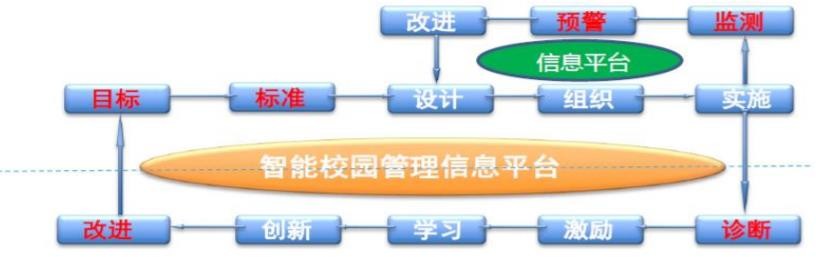 12.“五纵五横一平台”指的是什么？五纵：决策指挥系统：领导体制、组织结构、制度建设、协调管理等。 资源建设系统∶教学、学生工作组织实施、校园文化建设等。 支持服务系统∶组织、人事、校内外教学资源开发、储存、使用、管理等。质量生成系统∶生活服务、社会服务、合作平台、数字化校园建设、安全保障等。 监督控制系统∶质量数据（信息）采集、汇总、分析、质量报告、预警发布等。 五横∶指学校、专业、课程、教师、学生五个层面。一平台∶是指人才培养工作状态数据采集与管理平台。13.各层面的诊改周期是多久？学校、专业、课程、教师层面诊改周期为年度，学生层面诊改周期为学年。14.“诊改”中强调的“三全”“三共”“三部曲”指的是什么？    “三全”即全员、全过程、全方位；“三共”即共创、共治、共享；“三部曲”即事前（目标、标准、设计、组织、实施）、事中（检测、预警、改进）、事后（诊断、激励、学习、创新、改进）。15.内部质量保证体系基本架构“55821”是指什么？“55”指五纵五横结构；“8”指“8字形”螺旋运行单位；“2”指“双引擎”注入动力；“1”指“一平台”技术支持；16.“诊改”工作中的双引擎是指什么？文化引擎和机制引擎。17.什么是目标链和标准链？目标链是依据学院发展规划及其专项规划（专业发展、课程建设、教师发展、学生发展等）、二级单位子规划由学院总体发展目标、专业发展目标、课程建设目标、教师发展目标、学生发展目标、各部门工作目标、各专业发展目标、各课程建设目标、教师个人发展目标和学生个人发展目标构成的自上而下、层级分明、内容关联的目标体系。标准链是依据目标链，由学院管理服务标准、专业建设标准、课程建设标准、师资队伍建设标准、学生全面发展标准构成的内容关联、相对独立的标准体系。18.职能部门在诊改工作中做什么？（1）制定本部门负责层面的质量保证体系；（2）完善制度、流程（含诊改制度），汇编成册；（3）负责制定本部门层面的目标与标准；（4）协调各系（部）等制定目标与标准，并形成目标链与标准链；（5）负责本部门层面的诊断系统开发，提供需求分析；（6）组织本部门负责层面的诊改工作，完成诊改报告。19.诊改——专业负责人和专业团队做什么？（1）制定本专业建设规划；（2）制定本专业建设标准；（3）制定专业建设学年目标；。（4）制定或完善本专业人才培养方案；（5）制定每学年具体的专业建设计划； （6）根据学年建设目标、措施等，开展专业软硬件资源建设，软件资源主要指教学团队建设、教师发展与交流、教学资源开发与建设、教育教学改革等方面的建设。建设过程中，及时填写建设任务完成情况，上报数据采集系统，并根据系统的预警，及时改进和调整建设措施或计划；（7）每年末完成专业诊改报告，为下一年度专业建设目标和计划制定提供依据。 20.诊改——课程负责人和课程团队做什么？（1）制定本课程建设规划；（2）制定本课程的年度目标和计划；（3）各课程负责人或任课教师把课程资源建设、教学以及课堂管理情况上传课程平台，并根据平台的预警及时调整教学；（4）各课程负责人每学期末，应根据课程学年目标、本学期教学效果、资源建设等情况进行自我诊断，寻找存在的问题，并思考原因和改进措施；（5）每年末，各课程负责人应对本课程的年度目标达成度进行分析，形成课程质量诊改报告。21.诊改——教师做什么？全校在编在岗教职工根据学校师资发展目标、各部门（单位）《部门工作内设机构工作岗位职责、工作质量标准表》，对照各类标准制定个人职业生涯规划书。个人职业生涯规划经本职能部门或系部审定后，制定工作计划、实施计划，并依据教师层面诊改制度进行自我诊改，对未完成的或未达到预期效果的阶段工作原因进行分析，制订下一阶段改进措施。大数据中心会实时记录教师实施计划的进度，及时提供相关信息（含计划未在规定时间内完成的预警信息），教师可根据其对计划完成时间和工作效率作相应调整 ，进而更好地完成目标计划。22.诊改——学生管理者做什么？（1）制定完善学生工作诊断与改进工作制度、机制，建立学生管理目标链；（2）建立学生管理工作标准，含学生日常管理、宿舍管理、帮困助学、评比评选、素质教育、违规违纪处罚等；（3）指导学生制定学业计划，组织学生签订学业目标、改进目标等；（4）组织开展各类教育活动，通过班会、访谈、预警等方式帮助学生完成目标；（5）开发维护优化诊断与改进工作管理平台；（6）实施定期诊断，根据学生发展状况进行改进等。23.诊改——学生做什么？（1）学生根据专业学习和个人发展制定学业目标；（2）每学年初在诊改平台填报目标，达成目标的标准包括学习成绩、体育素质、综合能力（团学工作、职业技能、创新创业、科研作品、实践服务、文体特长等）、遵纪守法等项目要求。学生积极参加相关活动，确保目标达成；（3）每学年结束，检查目标完成情况，优化标准项目，针对未达成项分析原因，制定改进措施，下一学年初制定新学年目标。24.教育厅诊改复核专家组进校现场考察复核主要工作方式是什么（1）听取汇报学校诊改总体情况汇报：听取学校对本校诊改整体情况的汇报，了解学校内部质量保证体系的组织架构、运行状态、经验成效、标志性成果、收获感悟等。专业诊改汇报：专业负责人对本专业诊改情况进行汇报（包括专业建设目标、建设标准、诊改方法、诊断意见、改进措施、改进效果、收获感悟等），并提交专业建设规划、专业人才培养方案和专业诊改报告。课程诊改汇报：课程负责人对本课程诊改情况进行汇报（包括课程建设目标、课程标准、诊改方法、诊断意见、改进措施、改进效果、收获感悟等），并提交专业建设规划、课程标准和诊改报告。教师诊改汇报：所有专任教师与辅导员对自身诊改情况进行总结汇报（包括教师发展目标、职业发展标准、诊改方法、诊断意见、改进措施、改进效果、收获感悟等），并提交教师个人发展规划和诊改报告。学生诊改汇报：所有在册学生对自身发展的诊断情况进行总结汇报（包括学生发展目标、标准、诊改方法、诊断意见、改进措施、改进效果、收获感悟等），并提交学生个人发展规划和诊改报告。职能部门诊改汇报：各职能部门对本部门诊改情况进行汇报（包括部门建设规划、建设标准、诊改方法、诊断意见、改进措施、改进效果、收获感悟等），并提交部门工作规划、工作标准和诊改报告。信息化建设工作汇报：学校诊改信息化平台的顶层设计和建设规划；校本数据中心、源头数据采集系统、诊改监测、预警及数据分析平台建设情况；学校信息化建设的基础、成效及其在五个层面诊改中应用的情况。访谈座谈专家组成员分组参加如下层面的交流访谈，收集信息、调查核实；考察师生员工的满意度和获得感。教师座谈会和学生座谈会、师生访谈（对象为院领导、部门和系部负责人、专业负责人、课程负责人、教师、学生等）。分别了解纵向两链打造、横向螺旋建立、激励机制、平台建设与应用以及不同层面诊改产生的联动机制。问卷调查专家组在某层面人员进行交流、访谈和座谈后，发放相应层面的调查问卷，对学校教学诊改开展情况、工作效果进行随机调查。实地考察包括学校校园环境、实验实训基地（校内外）、专业建设、课堂教学、学生活动等，了解学校质量文化的显性表现。资料查询包括人才培养工作状态数据平台、学校总规划和分规划、教育教学标准化文件、教育教学运行记录、教学诊改特色材料（案例）等，对学校内部质量保证体系建设、专业质量保证、课程质量保证、师资力量保证、学生全面发展保证、体系运行效果诊改要素进行判断。25.为什么要求学校开展内部质量保证体系诊断与改进？一是有准备的面对国家即将要进行的“管、办、评”分离改革（管理方、举办方不组织对学校的评价，由社会第三方组织），在分离之前，练好内功；二是教育主管部门，以内部质量保证体系诊断与改进为抓手推动学校内涵建设，用制度、用规范来保证和提高人才培养质量。26.“诊改”工作的最终目的是什么？最终目的是要切实发挥学校的教育质量保证主体作用，使学校建立并形成质量意识、质量观念和质量体系，不断完善内部质量保证制度体系和运行机制，促进整体教学和管理水平不断提高，学校教育教学理念及时更新，毕业生就业竞争能力不断提高。